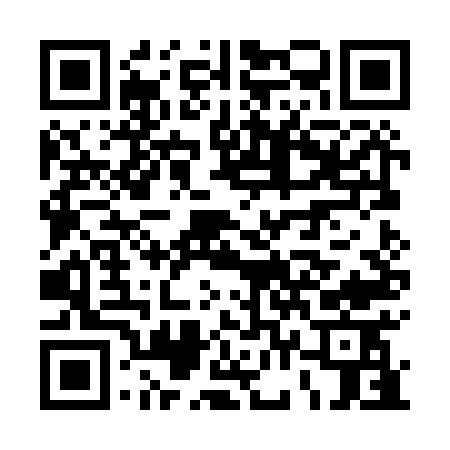 Prayer times for Vales Mortos, PortugalMon 1 Apr 2024 - Tue 30 Apr 2024High Latitude Method: Angle Based RulePrayer Calculation Method: Muslim World LeagueAsar Calculation Method: HanafiPrayer times provided by https://www.salahtimes.comDateDayFajrSunriseDhuhrAsrMaghribIsha1Mon5:457:151:346:047:539:182Tue5:437:131:336:047:549:193Wed5:427:121:336:057:559:204Thu5:407:101:336:057:569:215Fri5:387:091:336:067:579:226Sat5:377:071:326:077:589:237Sun5:357:061:326:077:599:248Mon5:337:041:326:088:009:269Tue5:317:031:316:088:019:2710Wed5:307:011:316:098:029:2811Thu5:287:001:316:098:029:2912Fri5:266:591:316:108:039:3013Sat5:256:571:306:108:049:3114Sun5:236:561:306:118:059:3315Mon5:216:541:306:128:069:3416Tue5:196:531:306:128:079:3517Wed5:186:521:296:138:089:3618Thu5:166:501:296:138:099:3719Fri5:146:491:296:148:109:3920Sat5:136:471:296:148:119:4021Sun5:116:461:296:158:129:4122Mon5:096:451:286:158:139:4223Tue5:086:441:286:168:139:4424Wed5:066:421:286:168:149:4525Thu5:046:411:286:178:159:4626Fri5:036:401:286:178:169:4727Sat5:016:391:286:188:179:4928Sun5:006:371:276:188:189:5029Mon4:586:361:276:198:199:5130Tue4:566:351:276:198:209:52